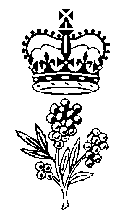 										Government House									CANBERRA ACT 2600									8 December 2023ORDER OF AUSTRALIAIt is notified for general information that the Governor-General of the Commonwealth of Australia has accepted the resignation as a member of the Order of Australia in the General Division with effect from 8 December 2023 of:Mr Michael Joseph Keelty APMTo cease to be appointed an Officer of the Order of AustraliaBy His Excellency’s Command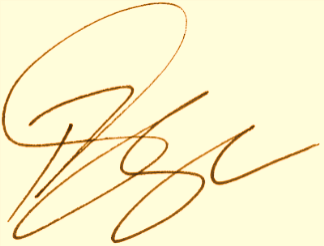 
Paul Singer MVOOfficial Secretary to the Governor-General     Secretary of the Order of Australia